POWER IN THE NAME! VICTORY IN THE NAME! FREEDOM IN THE NAME! BOLDNESS IN THE NAME! SALVATION IN THE NAME! ETERNAL LIFE IN THE NAME! HEALING IN THE NAME!Charity Gayle: “I Speak Jesus” [of course if you want, use Yahushua, Yahshua] Listen to this one: https://youtu.be/PcmqSfr1ENYAlso listen to: https://youtu.be/ZuhtZ5PMOyg “We Need a Miracle”https://youtu.be/xjQfe6OwH64 “Endless Praise”     I share this with you to test yourself. Yahuwah is so close to us. Yahushua is “sticks closer than a brother.” They want so much to bring us into Their realm, Their Presence, into Their Kingdom. The way has been prepared, but religion and life in this evil world have put out the “fire of the Spirit” of Yahuwah so much so that few know Father and Son at all. Luke 3:16 – with the Spirit of Yahuwah there comes a fire that burns out “self,” burns out any desire to sin, gives us power and boldness, and liberates us from all of the pressures of this world. I John 4:19: “…the whole world lies in the evil one.” We see his power rising and capturing the souls of most humans on planet earth. The fallen angels and their offspring/Nephilim now control planet earth, and the push is on to change human beings, created in the likeness and image of Yahushua into non-humans, unable to have eternal life. (Revelation 6:9-11; 14:9-11, etc] Even as Nimrod changed his DNA to become a “gibbor,” a mighty man, so today technology is being used by the fallen ones, given to their human lackeys, to change man into “monsters.” Nimrod became a giant. He wanted to rule the world. He wanted to open a portal/door-way in the cosmos to go into the throne of Yahuwah and kill Him and kill His Son. That plan never died with him. Now he’s back … to take on the role of “the Beast,” to once again fulfill his plans. So much reality behind this, but I’ve already written about it, and podcasted about it, so I won’t do it here. His system of world government is being set in place by his fallen angel friends working with humans in high places. At the same time, the strength and power of the Spirit of Yahuwah is rising in the re-born spirit of His people. There will be a remnant who will face this Beast straight on – and “come away unscathed.”       Please listen to at least the first song above. These times are very depressing. We must listen to worship music more and more, so that we spiritually join the throng in heaven mentioned in Revelation 5.         I want you to test your reaction. Get alone by yourself so that nothing distracts you. These three videos (links above) are just 3 random examples of the type of worship that we have at our Prayer Center. Oftentimes, some are kneeling, head to the floor. The lifting of hands is more natural, and Scriptural. We begin each meeting with the video and song sung by Paul Wilbur: “I Enter the Holy of Holies.” https://www.youtube.com/watch?v=xcx2O9WXvn8     We’re not a church; we’re not a movement or a denomination. We’re just people who are born again, filled with the Spirit of Yahuwah, who love the Word, obey the Word, and love each other.      The name “Judah” means “praise.” Messiah is the Lion of the Tribe of Judah – read Revelation 5 and read the article: “Revelation 5: Being Found Worthy”/mikvah of the heart of Elohim. Yahushua is worthy of all praise! He is the Conquering King! In His Name and in the power of His blood shed for us, we are victorious. Revelation 12:11, and they, the born again, overcame him, Satan, by the blood of the Lamb, the word of their testimony, and they loved not their lives even unto death.”     There is great power in the blood of the Lamb who died for us. His blood came from His Father. He took our place in death, so that we might have eternal life. We owe Him everything. But salvation didn’t stop there. In order to enter the Kingdom we must be transformed and taught by Yahuwah, so that we are blameless in His sight. We can’t do this!!!! Our soul fights us (mind, emotions, will, sin-nature). Only by the infilling of the Spirit of Yahuwah following a true new birth, can we be transformed and taught, convicted, led to repentance daily, guided, directed, comforted, strengthened. Refer to: “The True New Birth”/Mikvah of Eternal Salvation and the 1st two articles under the Mikvah of the Spirit.      Please dear brothers and sisters, be sure you understand what the Spirit of Yahuwah is doing now to prepare us to go through tribulation and enter the Kingdom to hear Him say to us: “Well done, good and faithful servant. You have been faithful in little; I will make you faithful in much. Enter into the joy of your Master.” We must go through the process of the tribulum/pressure to purify us. It is all through the Scriptures. There is no 7-year tribulation anywhere in the Bible.      Please read Luke 12 and evaluate yourself along these lines.      Also, please read #58 and #59 under the Mikvah of Set-Apartness: “The Final Uniting of the Soul and Spirit Before the Translation, or Resurrection, of the Body” and “The Greatest Fear of Satan Has Begun to Grip Him.”      Satan and his forces are trying desperately to put fear into Yahuwah’s children. Turn the fear on him! He fears those who are totally controlled by Yahuwah’s Spirit!      In the first music video by Charity Gayle, notice how the women are dressed.    Notice the beauty in the faces of the people, the “light.” Notice the dignity, respect, honor, and love as they worship. Their faces are different than the faces of carnal/flesh/world-loving mankind.       OK: Here’s my question for you as you listen to the first song: What kicks in when you listen to the first lines as the music begins of “I speak Jesus”? Before anything else, what kicks in – your mind (soul) or your spirit? What happens inside of you.      What is your first reaction to the music and words? Does your mind begin to instantly criticize? Perhaps the use of “Jesus” is something distasteful to you. I know it’s a word created from the Greek Iesous. Neither Iesous or Jesus have any etymology. All Hebrew names mean something. “Yahushua” means “Yahuwah is salvation.” It describes who He is. It was also the name of Moses’ disciple “Joshua.”      The first King James Bibles used “Iesous.” At that time also the letter “J” was invented - at the time of the printing press, so that all translations used “Jesus” – putting a “tail” on the left of the Greek “I”.       Who is the Bible referring to by the use of “Jesus?” Why is it that Yahuwah has been pleased to save and baptize in His Spirit those who use that Greek name or some form of it? In Arabic it is “Isa.” It is because Yahuwah is Bigger than the religious mind!!! Our heavenly Father sees the heart of each individual - the intent, the desires, the faith in His Son, the desire to serve Him. Be assured: everyone will get it right in the Kingdom!!! I was among many Christians in China and also in Russia, across from China. They are persecuted, hated, arrested, tortured, in prison for many years – yet they are the most joyful people I’ve ever met in my entire life!!! So full of the nature of Yahuwah; willing to die for their faith. Is that you? Are you vibrantly full of joy because of your incredible love for Yahshua/Yeshua/Yahushua? Yahuwah/Yahweh knows who you are referring to!      Do you start reasoning in your man-taught religious mind when you hear Christian worship music – or – does something begin to move within your spirit, from your belly (John 7:37-39)? I realize that some music carries a heavier anointing of His Presence than other music.    Evaluate: Does what rises within cause you to burst into tears of love and joy? How sensitive are you the Spirit of Yahuwah? If He lives inside of you, you know it! He reacts to praise and worship that He likes! He knows Who they are worshipping.     Like those precious ones in China, in Iran, in Pakistan, in Afghanistan, in Nigeria, and so many other countries where there is incredible persecution of believers, you’re looking at martyrs. The beautiful Evangelical/Pentecostal Christians of America are now being labeled “domestic terrorists” and considered dangerous. This includes Messianic believers who love the Word of Yahuwah. Precious believers – born again, filled with the Spirit of Yahuwah.      If you are Spirit filled - the Spirit in those in the 3 videos above, and the Spirit in you - will react exactly the same!!! You both are united “echad” in His love.      Test yourself – is He everything to you? Is His will an instant “yes” and action on your part? Are you “in love” with the Master? Do you really know what being “saved” by Him means?      Remember the prostitute whom Yahushua forgave, who came into the house of the religious Pharisees with an alabaster box of spikenard oil? She knelt down and anointed His feet. Do you remember what He said to her?  Luke 7:46-48, Berean Study Bible: “46You did not anoint My head with oil, but she has anointed My feet with perfume. 47Therefore I tell you, because her many sins have been forgiven, she has loved much. But he who has been forgiven little loves little. He said to her, `Your sins are forgiven.’”       “Worthy is the Lamb; You are Holy. Holy are You Lord God Almighty – worthy is the Lamb, worthy is the Lamb, You are holy…” concludes the 3rd song link above.       There’s not one thing religious in those videos - look at the people’s faces. They reflect the nature of those who are truly born again and filled with the Spirit, and when you’re around the genuine, the fakes, the religious, the pretenders, the critics, the gossips, the slanderers, the carnal in mind and body, totally turn you off – they are repulsive to you because their nature is not that of Yahuwah or Yahushua. I know that in all religious expressions there are the phonies - but I ask you to ask yourself: What is the reaction of your mind? Does it turn off, is it blank, is it uncomfortable with expressions of worship? Or does the mind give way to what is in your spirit – so that you instantly feel at home with those in the video and your join them in the worship. Do your hands go into the air when you hear DEEP WORSHIP? Through the years, I’ve shared with you some of the most powerful and precious songs of worship and triumph.       I have friends who are deaf. If they watch these 3 music videos, they can see – and in seeing the people, their spirit also will rejoice. I have blind friends. Yet, when they hear the music, their spirit rejoices. It is not the mind that reacts if the Spirit indeed lives in the born-again spirit behind the naval – it is Yahuwah Himself who reacts through you! I’ve told so many times about nearly dying of malaria in Tanzania in 1997. I could not remember my own name. However, my spirit was so alive. In the final stages before death, I asked the pastor to take me to the church, prop me up with pillows, I was going to preach. I preached 2-hour sermons 3 times before they put me on a bus to go back to Kenya. How did I do that? I heard the voice of Yahushua speaking in my spirit; I repeated what He said, and the pastor translated. The power of the Spirit was so strong on me that I felt wonderful. As soon as I’d finish each time, I physically collapsed. There are forty ways, each with a precedent in the Bible, by which Yahuwah speak to those who are filled with His Spirit. For those who have no Bible and do not know the infilling of the Spirit – He has His ways of communicating – He is sovereign! HalleluYah! He even speaks by donkey to those who are carnal and stubborn, as in the case of Baalim.       Listen! Just test yourself! If you are not filled with His spirit because of the lies of your human pastors, then submit to Yahushua to baptize you into His Spirit so that He not only enters the Temple within your spirit, the “Holy of Holies,” the “Most Set-Apart Place, His “temple not made with hands,” but He takes over the mind and emotions so that the whole spirit-man comes together and is ready to go to the Master, in death or when He comes.      Folks, we have so little time left to be “found in Him,” and “He be found in us.”     Yahushua was over the ark for 40 years in King David’s back yard behind his palace. This is where most of the Psalms were written. I Kings 8: When Solomon built the Temple, he sent priests down to the City of David, Zion, about 1 block south of the south wall of the Temple Mount, to get the ark and bring it up into the newly made “Holy of Holies.” When they did, Solomon prayed a prayer asking for Yahuwah to come over the ark. He did. The priests fell down prostrate on the ground because of the power of the Spirit. Today, genuinely, often when He comes into a person, or through a person, the person can’t stand up – they fall to the ground like those priests. It’s not Pentecostalism. It’s not Charismatic foolishness. It’s what happened on Sha’vu’ot in Acts 2. He does not come in quietly.     Please read my testimony in the first articles under the Mikvah of the Spirit.I was a Baptist. “The book of Acts is not for today” they said. I knew different. He came gently, but I sure knew He came. It’s like Lazarus – bound and gagged by grave clothes. When Yahushua called him forth (John 11), he came out of the tomb, and Messiah said “unwrap him.” Folks that is symbolic of what happens in a true new birth. But often people who are born again get very weak unto death spiritually in conforming to their chosen religion – being wrapped up by religion, aka “grave clothes.” Messiah wants us alive, vibrant, enthusiastic, joyful, full of faith, and peace, so that we know Him, and know His Father as Friends.      Be honest. In watching people raising their hands, as in Psalm 134, like they did in worship around the Ark, does it cause you to draw back? If so, you’re like Lazarus – bound with grave clothes, even if you are out of the tomb.      Our Father is emotional! Wow is He ever! Messiah is emotional! It’s not “soulish emotional.” It flows out of Their innermost Being!       John 7:37-39! Acts 2: Look at the change in Shimon Kepha – from terrified to bold as a lion – preaching to those who sent Messiah to His death.      In the days we are in and approaching, there will be millions of martyrs. There will be lots of chances to deny the Savior. Go the way of the joy and rejoicing – who hear from the Spirit as to what to say: Mark 13:9-13. You don’t need to plan out your speech before the executioners – all you need to do is have the Spirit of Yahuwah behind your belly’s naval in the area of digestion and reproduction so free to be Himself – that He will tell you what to say.      In Africa, it was my main gifting to lead the people into the baptism of the Spirit. I’d teach on it for about a week to make sure they were solid in understanding. The pastors told me that so many times when they’d pray for someone to receive the Spirit, that the demons would act us in them – even though they had been born again. When we’re born again only the spirit is perfected and set-apart. Any spirits residing in a person from witchcraft or deep sin or whatever they were into and got saved out of, would act out through their soul (mind/emotions) and body actions. The Pastors told me that it became a deliverance service before many could receive the Spirit. I ran into that a lot in the deep dark areas of Kenya, Uganda, and Tanzania. So, I taught them to do deliverance before they received the Spirit. It was an amazing thing. One would be punching the air with a horrible look on their face. Two pastors would go out and get them freed from the demons and bring them back in. Then they would raise their hands and be filled with the Spirit – just like those in these videos with such beautiful faces.      Refer to: “Forty Ways Yahuwah Speaks to His People”/Mikvah of the Spirit.     We’re entering the time of “suddenly.” Things are planned that will be devastating to many. The “President” yesterday just announced that all Federal employees had to be vaccinated. This edict may be extended to all teachers and school administrators. Talk to those you love; tell them not to deny the Savior. (Matthew 10:32-39) Shalom, Yedidah, September 10, 2021 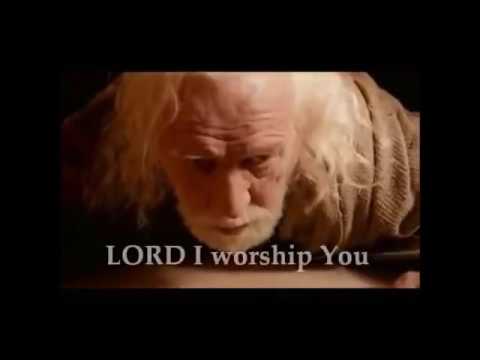 The Most Anointed Song You Will Ever Hear - YouTubeGive your life to Christ, He Loves you and wants you home: http://www.emoaf.org/Is-Your-Name-Wri... Name of this song is: "For Your Name Is Holy" sung by Paul Wilbur ...www.youtube.com